Летний Оздоровительный ЛагерьНа базе ГБОУСОШ  №  553 РАДУГА( С  ИЗУЧЕНИЕМ  АНГЛИЙСКОГО ЯЗЫКА ) АНГЛИЙСКИЙ БЕЗ ЗУБРЕЖКИПравильно подобранная система досуга  детей- это ключ к успеху.В оздоровительном летнем лагере « РАДУГА »  ребята проведут время с пользой для их развития и здоровья.В этом году осуществляется программа «  Английский  без зубрежки». В интересной игровой форме ребята будут постигать иностранный язык.Интересные квесты,   составление  и  представление презентаций ,                                             « антиконфереции»,  где дети являются как участниками , так и организаторами и многое …. многое другое .Языковые занятия построены в интересной игровой форме: это живая, наиболее продуктивная практика английского. Также здесь функционирует множество кружков, в которых ребята могут приобрести новые полезные навыки и проявить свои таланты, формировать  творческое  мышление .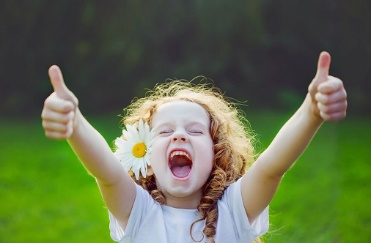 